AFFIDAVIT(Sample items for an individual applicant or a corporate director) I, ●●, hereby confirm that the information set forth below is true and correct as of the date of this Affidavit.1. My name is ●●.2. My birthday is mm/dd/yyyy.3. I am male / female. 4. I am a citizen of ●●.5. My address is ●●.6. I do not fall within Item (ii)(b) of Paragraph 1 of Article 29-4 of the Financial Instruments and Exchange Act.IN WITNESS WHEREOF, the undersigned has duly executed this Affidavit as of the date set forth below.                                       By:                                                                            Name:  ●●　　　　　　　　　　　　　　　　　　                                        Date:                                   Sworn to and subscribed before methis [    ] day of [    ], 20XX.Notary Public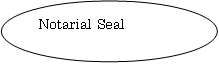 